Ime in priimek: ______________________________________      Vpisna številka: _____________________Naslov stalnega prebivališča: ________________________________________________________________
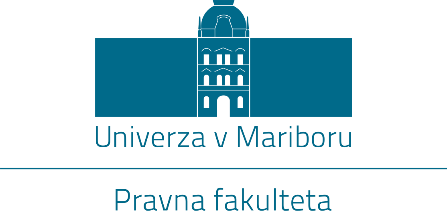 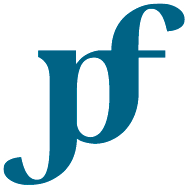 VLOGA ZA PODALJŠANJE VELJAVNOSTI TEME ZAKLJUČNEGA DELA
Podpisan-i/-a _____________________________________ študent/-ka Magistrskega študijskega programa 2. stopnje Pravo prosim za podaljšanje veljavnosti teme zaključnega dela z naslovom: ____________________________________________________________________________________________________________________________________________________________________________, pod (so)mentorstvom: ___________________________________.Tema zaključnega dela je bila potrjena s sklepom dne: _________________ .Rok za izdelavo in oddajo zaključnega dela: __________________________ .Zaključnega dela ne bom izdelal/-a v roku iz naslednjih utemeljenih razlogov:____________________________________________________________________________________________________________________________________________________________________________. Datum: ______________________                 Podpis kandidat-a/-ke: ______________________________
  Mentor / somentor s svojim podpisom potrjuje, da se s podaljšanjem strinja.Podpis mentor-ja/-ice:                                                                        Podpis somentor-ja/-ice: 

____________________________________                                 ____________________________________                     POTRDITEV PODALJŠANJA TEME ZAKLJUČNEGA DELANa podlagi Pravilnika o postopku priprave in zagovora zaključnega dela na študijskih programih prve in druge stopnje Univerze v Mariboru se veljavnost teme zaključnega dela podaljša za:

_____________________ mesecev (največ eno leto).Datum: __________________           red. prof. dr. Vesna Rijavec, dekanica___________________________